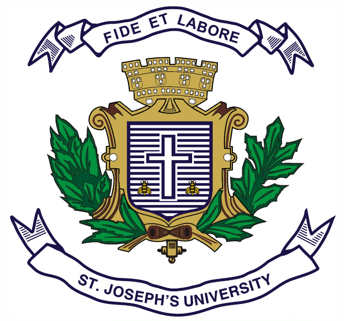 ST JOSEPH’S UNIVERSITY, BENGALURU -27GERMAN LANGUAGE  4th SEMESTERSEMESTER EXAMINATION: APRIL 2024                                          (Examination conducted in May / June 2024)                                                                GN422                                                  (For current batch students only)Time: 2 Hours                                                                                                                 Max Marks: 60                          This paper contains ___4___ printed pages and _____ parts                                                      TEIL-1                            (30 Marks)                                                Konjunktiv -II             Müssen wir haben oder sein verwenden? Wähle die Richtigeform aus. Beispiel :  Ich wünschte, ich hätte Urlaub. 1. Ich wünschte, er ______ hier. 2. _____ du doch gesagt, dass du Hilfe brauchst! Ich hatte am Wochenende Zeit. 3. ______ Sie bitte so freundlich, die Tür zu schließen? 4. Ach, ______ ihr doch etwas länger geblieben!  5. Ich wünschte, ihr _________das Feuerwerk gesehen!                                Um.....zu  oder damit ? Was past ?                            Beispiel :  Ich lerne Deutsch, (in Deutshland studieren).................um in Deutschland zu studieren.Ich spreche langsam, (die Schuler verstehen)........... damit die Schüler mich verstehen.6. Wir fahren nach Spanien. Wir möchten Urlaub machen.7. Ich arbeite viel. Meine Eltern sind auf mich stolz .8.Sofia ruft ihre Freundin an. Sofia will mit ihr sprechen.9. Ich helfe Anne.  Anne schreibt gute Noten .10. Ich bin nach Frankfurt gefahren. Ich wollte Zeit mit meiner Familie verbringen.
                                        Relativsätze
        Machen Sie aus den zwei Sätzen einen Satz, mit einem Relativpronomen.  (3*1=3)Beispiel :  Ist das dein Deutschbuch, das auf dem Tisch liegt?
 11. Wo ist der Regenschirm? Ich habe ihn heute gekauft.     12. Ich besuche den Mann .Er heißt John.  13.   Hier ist die Adresse. Du hast die Adresse vergessen.	  14. Das Kind wohnt neben mir. Das Kind  ist klug.  15. Im Museum ist eine Exhibition. Ihr sollt diese Exhibition besuchen.                                 Was fur ein/e oder welche/r/s :    Beispiel : Welches Buch lesen Sie da gerade? – Den neuen Roman von Herta Müller.16.  _________ Buch lesen Sie da gerade? – Einen Roman.17. _____________ Wein möchtest du, süßen oder herben?18. Freundlich fragt der Verkäufer: „_________? Ein Jeans, eine Jogginghose oder ein Badehose?“                                  Man/jemand niemand/alles/etwas/nicts :   Beispiel :Hast du etwas gehört?19. Nein, ich habe _______ gehört.20.Ich sollte _____ anrufen, aber ich weiß nicht mehr, wen.                                        Als oder wenn ? :21.Ruf mich an, _____ du Zeit hast.22.______ ich letzten Sommer in Berlin war, hatte ich viel Spaß.23.Immer ______ ich Alkohol trinke, werde ich müde24.______Max 14 Jahre alt war, hat er begonnen Fußball zu spielen.25._____ ich im Lotto gewann, habe ich mir ein Auto gekauft.                                        Deshalb oder Trozdem ?26.Ich bin müde, ________ gehe ich von der Party nach Hause. (oder: Ich bin müde. Ich gehe deshalb von der Party nach Hause.)27.Er ist krank, _________ bleibt er im Bett. 28.Ich bin müde, ________ bleibe ich auf der Party. (oder: Ich bin müde. Ich bleibe trotzdem auf der Party.)29.Er ist krank, _________geht er in die Arbeit. (oder: Er ist krank. Er geht trotzdem in die Arbeit.30. Lena ist beschaftigt, _______ ist sie nicht gekommen.                                                     TEIL II   (Wortschatz)             (30 Marks)II Wahlen Sie die richtige Antwort : (Verben  mit prapositionen)  Beispiel : Sich freuen    auf .a)anb)aufc)Bis 31.denken ______a) vonb) zuc) an32. Sprechen ___a) durchb) mitc) zum33. Sich ärgern ____a) ϋberb)ausc)bei34)sich kϋmmern ___a) nachb)seitc)um35.Warten ____a)vonb) gegenc)auf              Wie  heißt das Partizip II und Was kommt damit ?(haben oder sein?)Beipiel : fahren gefahren, sein36) gehen37) arebeiten38) hӧren39) aufstehen40) essen                                                  (41 – 45 )Email schreiben :  ( 5 marks )Dein Freund Max hat Geburstag am Wochenende .Er hat Sie eingeladen .Sie haben einen Termin und können nicht an der Party teilnehmen.                                            Schreiben Sie eine E-Mail.Entschuldigung : Vorschlag :Wann können Sie ihn treffen ?Was für ein Geschenk möchtet Max ?Vergessen Sie nicht die Anrede und grüße.46-50)  Warum lernen Sie Deutsch ? Bilden Sie 5 Sätze. (5*1=5)                        (50-60)     ÜBERSETZUNG :                              (Deutsch  Englisch) (4)Jan hat einen kleinen Hund. Er heißt Struppi und ist noch jung. Er hat ein weißes Fell und kleine, spitze Ohren. Jan spielt viel mit ihm. Junge Hunde wollen noch viel unternehmen und so geht Jan jeden Tag mit ihm spazieren.                              (Englisch  Deutsch ) (6)Struppi is always hungry.He gets  his dog-biscuits in the morning ,but in the afternoon he wants to eat something. Jan doesn’t give him anything .Firstly in the evening Struppi gets his meal .When Jan is in the  school. Struppi is sad and waits from him.He is happy when his friend returns .************************************************************************************************